Name ___________________________AP Biology					Chapter 56 - Conservation Biology and Global ChangeGuided Reading Assignment Campbell’s 10th EditionEssential Knowledge2.D.2 Homeostatic mechanism reflect both common ancestry and divergence due to adaptation in different environments 2.D.3 Biological systems are affected by disruptions to their dynamic homeostasis 4.B.4 Distribution of local and global ecosystems change over time 4.C.4 The diversity of species within an ecosystem may influence the stability of the ecosystem LO 4.21 The student is able to predict consequences of human actions on both local and global ecosystems. List and describe three levels of biodiversityDescribe three benefits of species and genetic diversityGive examples of ecosystem servicesList and describe three threats to biodiversity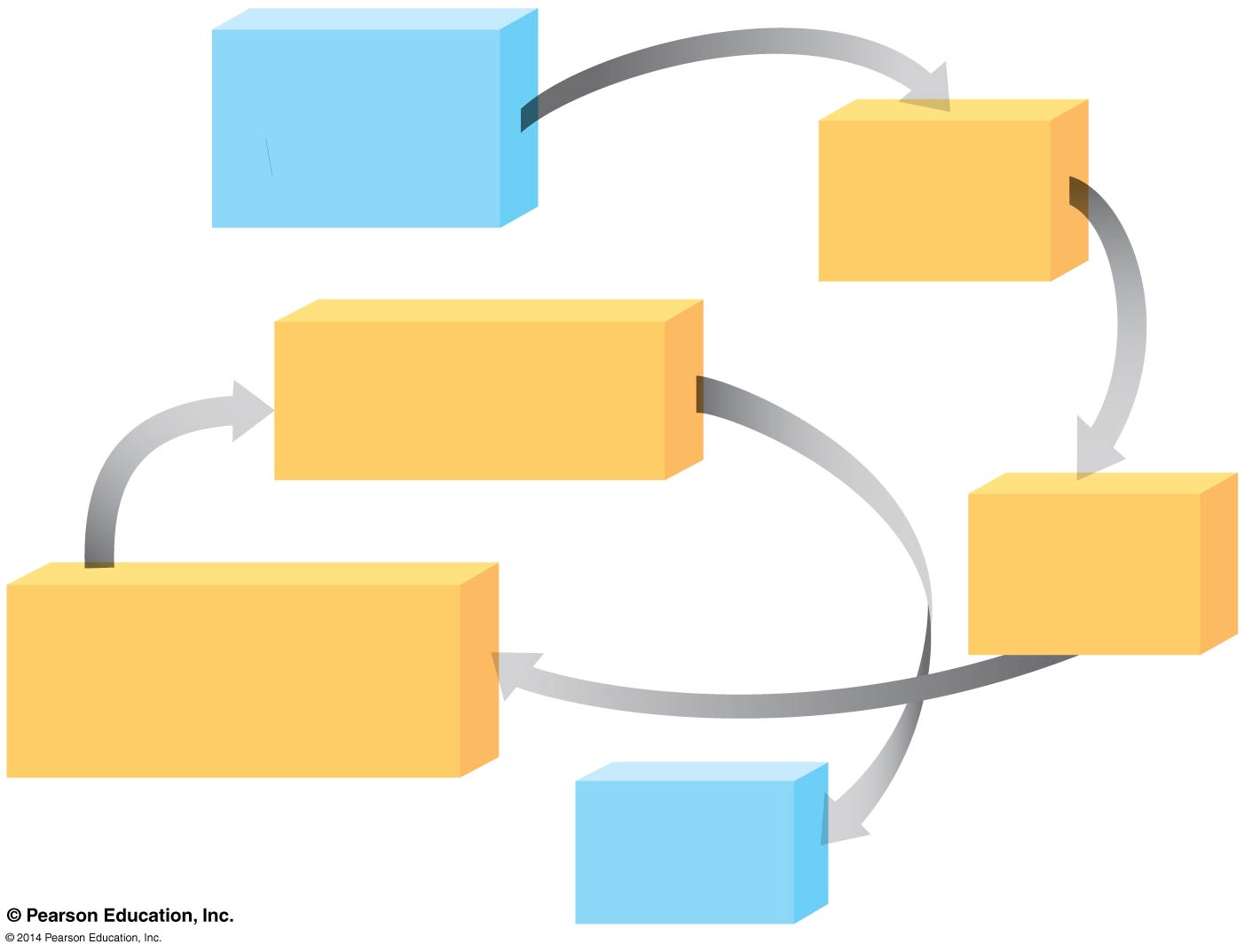 Label the diagram of processes driving an extinction vortexHow do movement corridors benefit fragmented habitatsHow do biodiversity hotspots help focus restoration effortsList and describe three human actions causing the Earth to change
What factors make development sustainable?